Regulamin konkursu
BEEbombki Najciekawsze ozdoby choinkowe inspirowanie pszczołami i ich życiem
  PRZEPISY OGÓLNE1.1.Organizatorem konkursu jest Wojewódzki Związek Pszczelarzy w Łodzi.1.2.Konkurs jest organizowany na zasadach określonych niniejszym regulaminem 
i zgodnie z powszechnie obowiązującymi zasadami prawa.1.3. Warunkiem przystąpienia do konkursu jest  pisemna akceptacja niniejszego regulaminu wraz z klauzulą dotyczącą przetwarzania danych osobowych ( zał. 1) oraz oznaczenie pracy identyfikatorem ( zał. 2)1.4.Celem konkursu jest:Rozwijanie zamiłowania do przyrody poprzez wskazanie uczniom piękna i fenomenu natury.Popularyzacja i poszerzenie wiedzy uczniów z zakresu entomologii zwłaszcza owadów zapylających.Rozwijanie wyobraźni i kreatywności uczniów poprzez wykorzystanie różnorodnych  materiałów do tworzenia ozdób choinkowych. 1.5. Konkurs przeznaczony jest dla wszystkich uczniów szkół podstawowych. Uczniowie rywalizują w dwóch kategoriach:1 kategoria: klasy I-III 2 kategoria: klasy IV-VIII PRZEPISY DOTYCZĄCE PRAC2.1. Przedmiotem konkursu jest wykonanie dowolnych ozdób choinkowych inspirowanych pszczołami i ich życiem. 2.2 Do wykonania ozdób można używać różnorodnych materiałów (ozdoby muszą być wykonane w taki sposób, aby można było je swobodnie użytkować). 2.3.Ocenie będą podlegały:elementy inspirowane pszczołami i ich życiem pomysłowość i oryginalność,estetyka wykonania.2.4 Ozdoby należy dostarczyć do siedziby Wojewódzkiego Związku Pszczelarzy w Łodzi przy ul. Narutowicza 59.2.5. Do pracy należy przymocować  identyfikator pracy ( zał. Nr 2) oraz pisemną akceptację niniejszego regulaminu wraz ze zgodą na przetwarzanie danych osobowych 
(zał. Nr 1). 2.6. Organizator zastrzega sobie prawo do dyskwalifikowania prac nie spełniających wymienionych wyżej wymogów.TERMINARZ3.1.Termin dostarczenia biżuterii do 9 grudnia 2022r.

3.2. Organizator powoła Komisję Konkursową (Jury).Wynik konkursu ogłoszony zostanie w  terminie do 16 grudnia 2022r. Zwycięzcy konkursu zostaną powiadomieni przez organizatora za pośrednictwem szkół.  

3.3.Wyniki Konkursu zostaną podane także na stronie http://www.wzp-lodz.com.pl/ oraz na https://www.facebook.com/wzplodz/, gdzie zamieścimy także zdjęcia nagrodzonych ozdób.3.4. Od 16 grudnia 2022 w siedzibie WZP w Łodzi zorganizowana zostanie świąteczna wystawa nadesłanych prac. Po odbiór nagród można zgłaszać się do siedziby WZP 
( Łódź, ul. Narutowicza 59 ) od dnia 16 grudnia 2022r w godz. 9.15-16.45.
NAGRODY I WYRÓŻNIENIA 4.1. Nagrodzone zostaną 3  miejsca w każdej kategorii wiekowej (nagrody rzeczowe, nasiona roślin miododajnych i dyplomy). Przewidziane są również wyróżnienia.4.2 Pamiątkowe dyplomy dla wszystkich uczestników zostaną przesłane na adresy mailowe szkół do których uczęszczają uczestnicy konkursu.  WYKORZYSTANIE PRAC NAGRODZONYCH I WYKORZYSTANYCH5.1. Prace przysłane na konkurs przechodzą na własność organizatora.5.2. Organizator uzyskuje prawo do umieszczania fotografii prac na stronach http://www.wzp-lodz.com.pl/, https://www.facebook.com/wzplodz/ i w materiałach publikowanych przez WZP dotyczących popularyzowania wiedzy pszczelarskiej i idei wzorowania się człowieka na otaczającej go przyrodzie, a także do wielokrotnej ekspozycji fotografii prac konkursowych.

5.3. Uprawnienia, o których mowa powyżej, przysługują Organizatorowi nieodpłatnie, 
na podstawie oświadczeń złożonych przez opiekunów prawnych uczniów biorących udział 
w konkursie.Załącznik nr 1  WYPEŁNIAMY DRUKOWANYMI  LITERAMI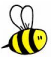 Ja niżej podpisany opiekun prawny zapoznałem/am  się z Regulaminem Konkursu „BEEbombki” i w pełni akceptuję jego warunki. Jednocześnie Wyrażam zgodę na przetwarzanie danych osobowych mojego dziecka :
 
………………………………………………………………………………………………………………………
 (imię i nazwisko)
uczęszczającego do klasy  nr: …………,  w szkole:……………………………………………………………………………………………….………………………………………………………………………………………………………………………………………
( nazwa i adres szkoły )…………………………………………………………………………………………………………………………..
					(adres mailowy szkoły)przez Organizatora konkursu „BEEbombki” w celach wynikających 
z regulaminu tego Konkursu, zgodnie z ustawą z dnia 10 maja 2018 roku 
o ochronie danych osobowych (Dz. U. z 2018 r., poz. 1000 z późniejszymi zmianami). Poprzez dostarczenie biżuterii na Konkurs nieodpłatnie przenoszę na Organizatora wszelkie autorskie prawa majątkowe do nich, na wszystkich polach eksploatacji, o których mowa w art. 50 Ustawy z dnia 4 lutego 1994 roku o prawie autorskim i prawach pokrewnych (Dz. U. Z 2000 r., Nr 80, poz. 904 
z późn. zmianami).Data							Czytelny podpis (imię i nazwisko)

………………………………….. 					opiekuna prawnego: 
 ……………………………………………………
Załącznik nr 2  
  Identyfikator pracy WYPEŁNIAMY DRUKOWANYMI  LITERAMI     Imię i nazwisko ucznia……………………………………….…………………………………………    Klasa……………………………………………………………………………………………………………….     Nazwa, e mail i adres szkoły  ………………………………………………………………..……….      ……………………………………………………………………………………………………………………………      …………………………………………………………………………………………………………………………..